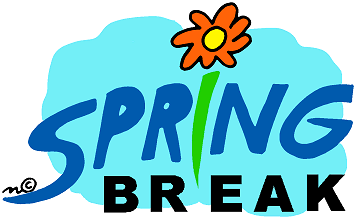 Kindergarten Classroom Calendarfrom Ms. Kristine Lachance’s roomMONTH OF MARCH 2023MondayTuesdayWednesdayThursdayFridayFeb 27Book your parent-student-teacher conference on-line (choose 9th or 10th)Feb 28School Assembly1Interim Report Cards go home todaySkiing – 10:3023Bring your Teddy Bear or stuffy to school for Pajama DaySkiing – 10:30678910Fire drill practiceRecognizing St. Patrick’s Day “Aladdin” dress rehearsal during school hours (dress with black on the bottom)“Aladdin” Performances at1:00 and 5:30Cabane Sucre Parent-Teacher-Student Conferencing (pm)Family Night-firepit and foodNO CLASSESParent-Teacher-Student Conferencing (am)15Spring Break16171819222324252627Welcome Back Scholastic Book Fair 27th - 31st28293031